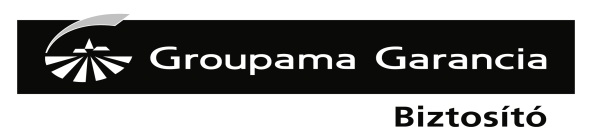 ENGEDMÉNYEZŐ NYILATKOZATAlulírott engedményező hozzájárulok ahhoz, hogy az alábbiakban részletezett, hitelfedezetként lekötött vagyontárgyainkban keletkezett kár(ok) összegét az Groupama Garancia Biztosító Zrt. hitelünk törlesztésére, az itt megnevezett engedményes részére fizesse ki.Engedményező neve : …………………………………………………………….Engedményező címe . …………………………………………………………….Engedményes neve: ……………………………………………………………….Engedményes címe:………………………………………………………………..Hitelfedezettként lekötött vagyon:  …………………………………………………………hrsz.Lakás négyzetmétere :  …………………………Vagyonbiztosítás  szerződésszáma: ………………………………Az engedményezés időtartama 20……………………….-től, 20………………………………..igHitelszerződés szám:   ………………………………………………………..Kelt……………………………………………………………………………………………………………………………………………………………………….engedményező (biztosított) cégszerű aláírása                                      Közös képviselő